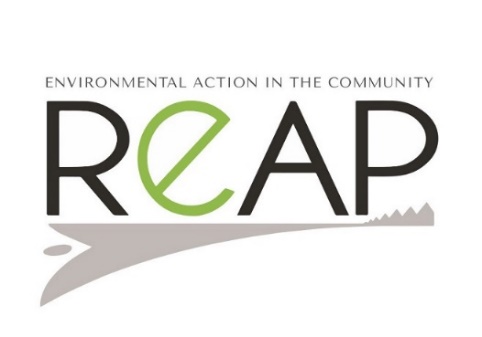 REAP’s Therapeutic Garden Project Information PackWho we areWe are a therapeutic garden project run by REAP Scotland and based at The Oaks Palliative Care Unit, just outside Elgin. It’s a project suitable for people with anxiety and mild depression, mild physical disabilities (please note that the site doesn’t have wheelchair access) or individuals experiencing isolation or bereavement. Our aim is to help people improve their mental, physical and emotional wellbeing through gardening and socialising outdoors in a beautiful, peaceful environment. What are the benefits of therapeutic gardening?Studies have shown that therapeutic gardening improves and builds resilience in mental health; increases physical activity; reduces stress levels; develops social skills and encourages a healthier diet. In particular, we find that clients who benefit the most from therapeutic gardening are adults with anxiety and mild to moderate depression or those individuals experiencing isolation. 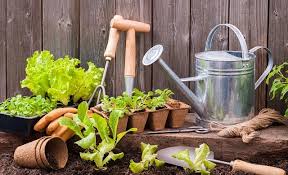 You can find out more about the benefits of therapeutic gardening here: http://www.thrive.org.uk/what-is-social-and-therapeutic-horticulture.aspx    Project StructureOur project runs for a year on a rolling basis, but there is the option for the client to shorten this to 6 months. Gardening opening times are Tuesdays 1:30 - 4pm and Thursdays 10am - 12.30pm. Session times are seasonal and dependent on day length.  In spring/summer time, the sessions are half an hour longer (3 hours).Clients receive a 6 week trial period followed by rolling 3 month placements for up six months to one year. The 6 week period allows us and the client to assess whether the project is a good fit. Our therapeutic garden worker will also carry out assessments every three months, to measure the wellbeing of the client and collect feedback. At the end of their placement, we will provide signposting to other opportunities. What happens on the day: We meet before the session’s start for a brief check-in to see how everybody feels and to help the clients choose the tasks for the day.  The activities on site can include: sowing seeds, planting, harvesting tasty fruit and vegetables, garden maintenance and cooking. Half-way through the session, there is an approx. 20 min tea break where we also offer a selection of healthy snacks and refreshments. We are a permaculture-inspired site which means we work in harmony with the environment to be efficient, to care for nature and people, and to not over-consume resources. It can be as simple as how you organise planting of veg or using ‘no-dig’ techniques.How do we support referred clients?Clients are supported by the therapeutic garden worker and the gardener in the first instance. The project also has committed volunteers who have been approved for working with vulnerable adults by Disclosure Scotland. Clients are welcome to bring a support worker with them.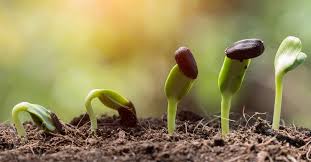 How to join the projectReferral GuidelinesIf you feel The Oaks Therapeutic Garden project can support your client, you can download a referral form from our website: http://reapscotland.org.uk/Oaks-therapeutic-garden-2/ or email at: sarah@reapscotland.org.uk to request a form, seeking the client’s permission beforehand.Once we have received your referral form, we may contact you for further information. If we feel that our project can support your client, we will be in touch with you to arrange an initial visit for your client to the project. We strongly recommend that clients attend this introductory visit with a friend, family member, carer or support worker. If we do not feel we can support your client effectively, we will contact you to let you know.If a client repeatedly cancels or fails to attend the introductory visit, we would then close the referral. We would however welcome a re-referral at a time when the client may be more able to make the commitment required to benefit fully from a placement at the Oaks Therapeutic Garden project.When a client has been offered and accepted a place there is a trial period of 6 weeks to see if the garden matches their needs. An assessment will take place at this point, and if suitable, the clients will continue to work with our team.  Every 3 months, there will be a progress meeting to help formally supervise their wellbeing. Again, failure to attend sessions regularly may result in the placement being withdrawn but re-referrals would be accepted in these instances too.Suitable clients should have:Low to moderate mental health needs or a mild physical disability or be experiencing loneliness or bereavementAppropriate mental health support in place if relevant, i.e. community link worker, community mental health nurse, social worker, psychiatrist or GPAble to commit to one session per week (2.5 to 3 hours) for at least 6 monthsNo history of physical violence towards another person for at least 12 monthsReferral processReferrals must be made by a mental health support worker, a GP or any other professional who can provide some background information and act as an ongoing point of contact. The Oaks Therapeutic Garden project does not have the capacity to work with clients with high support needs. We assess this on a case-by-case basis in consultation with the client and their referral contact. Initial visitOnce referred, the initial visit will be on a Tuesday afternoon or Thursday morning. Clients are encouraged to bring a support worker, friend or family member along.  It will last approximately 20 minutes, and include a tour, a chat with the therapeutic garden worker and an opportunity to participate in activities after the visit.What to bringClients need to be suitably dressed for working outdoors all day, e.g. very warm clothes in winter, waterproof jacket for rainy days, sturdy footwear, and sunscreen and a sun hat in summer.  Tools and refreshments are provided.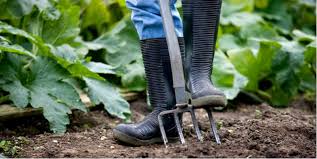 Covid-19 precaution measures and restrictionsWe will comply with Covid-19 government measures for outdoor spaces. Our garden risk assessments including Covid-19 measures are updated regularly in line with the Scottish Government guidelines. If client displays any symptoms of Covid-19 we would require that they stay at home as per our Covid-19 guidelines. Contact Details for Referrals and therapeutic gardening enquiriesPlease contact the therapeutic worker by email: sarah@reapscotland.org.uk or call 07840908697.      (Please note the therapeutic worker only works part-time but they will get back to you as soon as she can.) 	Office Address:  The Oaks Therapeutic Garden Project, c/o REAP Office, 177 Mid Street, Keith, AB55 5BL. Telephone: 01542 888 070Garden Location:  The Oaks Palliative Care Unit, Morriston Road, Elgin, Moray, IV30 6UN. Follow the parking signs to the Visitors and Staff Parking. The garden is adjacent to the parking and you can park your car there (free parking provided). A map can be found  herePublic Transport Bus: Take No. 10/10b and get off at the stop opposite the Eight Acres Hotel & Leisure Club and The Oaks Palliative Day Unit on the A96. Further information on buses can be found at: www.firstgroup.com/aberdeen or Stagecoach: www.stagecoachbus.comhttp://reapscotland.org.uk/wp-admin/post.php?post=10796&action=edit&classic-editor 